国内发明专利年费缴纳流程及方法年费查询1、https://cponline.cnipa.gov.cn/index用户注册，注册成功后登录。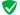 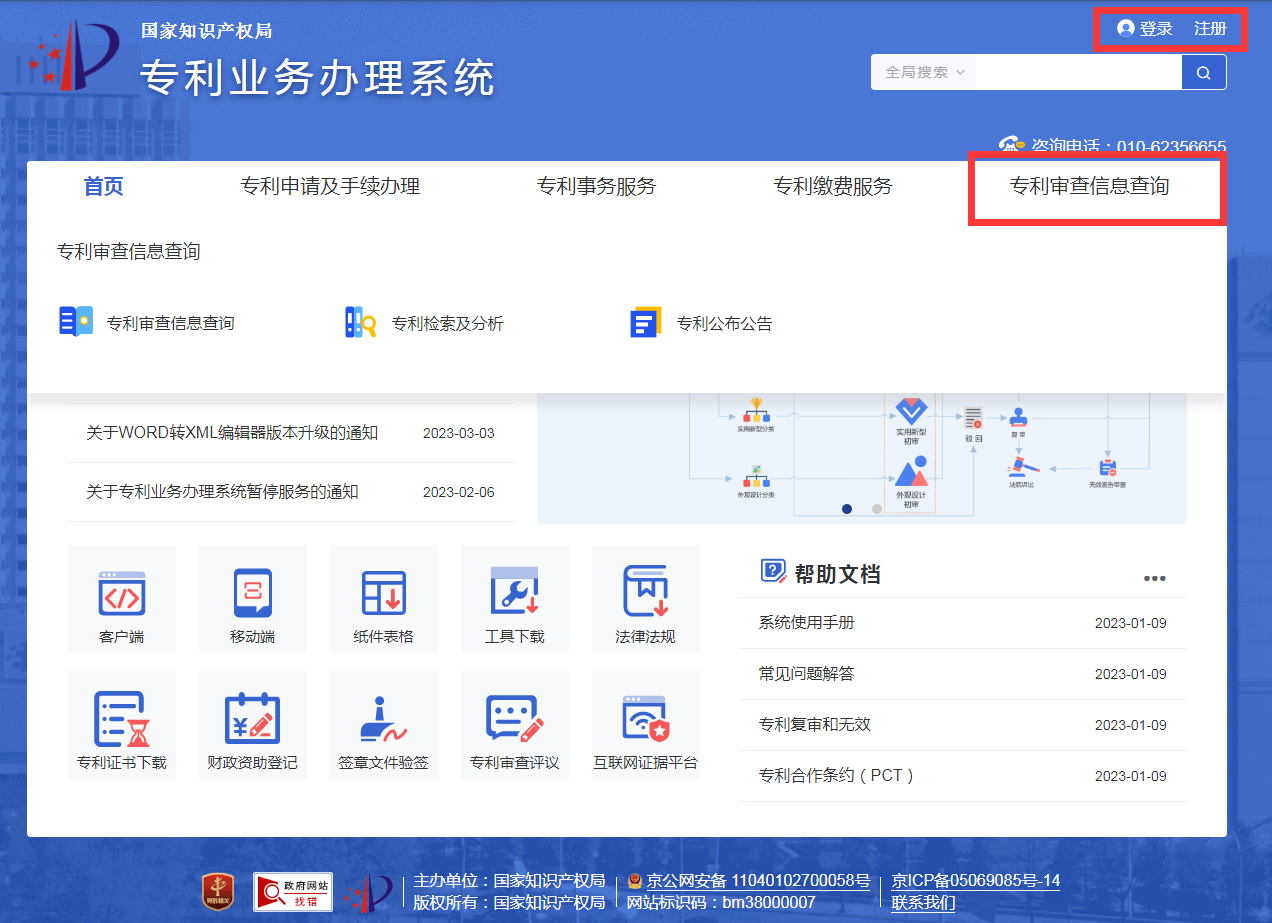 2、输入专利号，查询。3、费用信息-应缴费信息。里面包括费用种类，应缴金额，截止日期。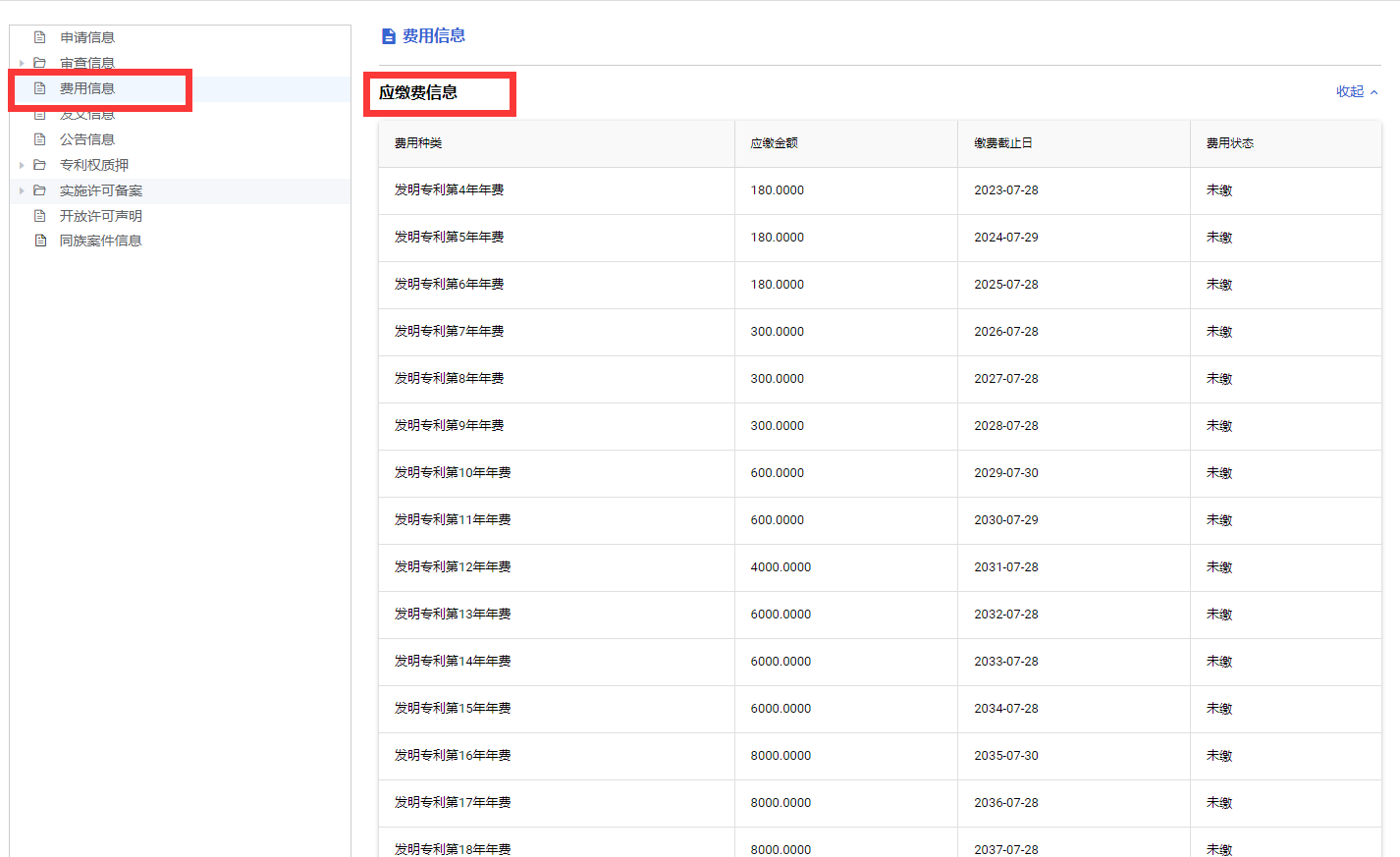 年费缴纳网上缴费可登陆https://cponline.cnipa.gov.cn/index，并按照相关要求使用网上缴费系统缴纳。（发票抬头可自由填写）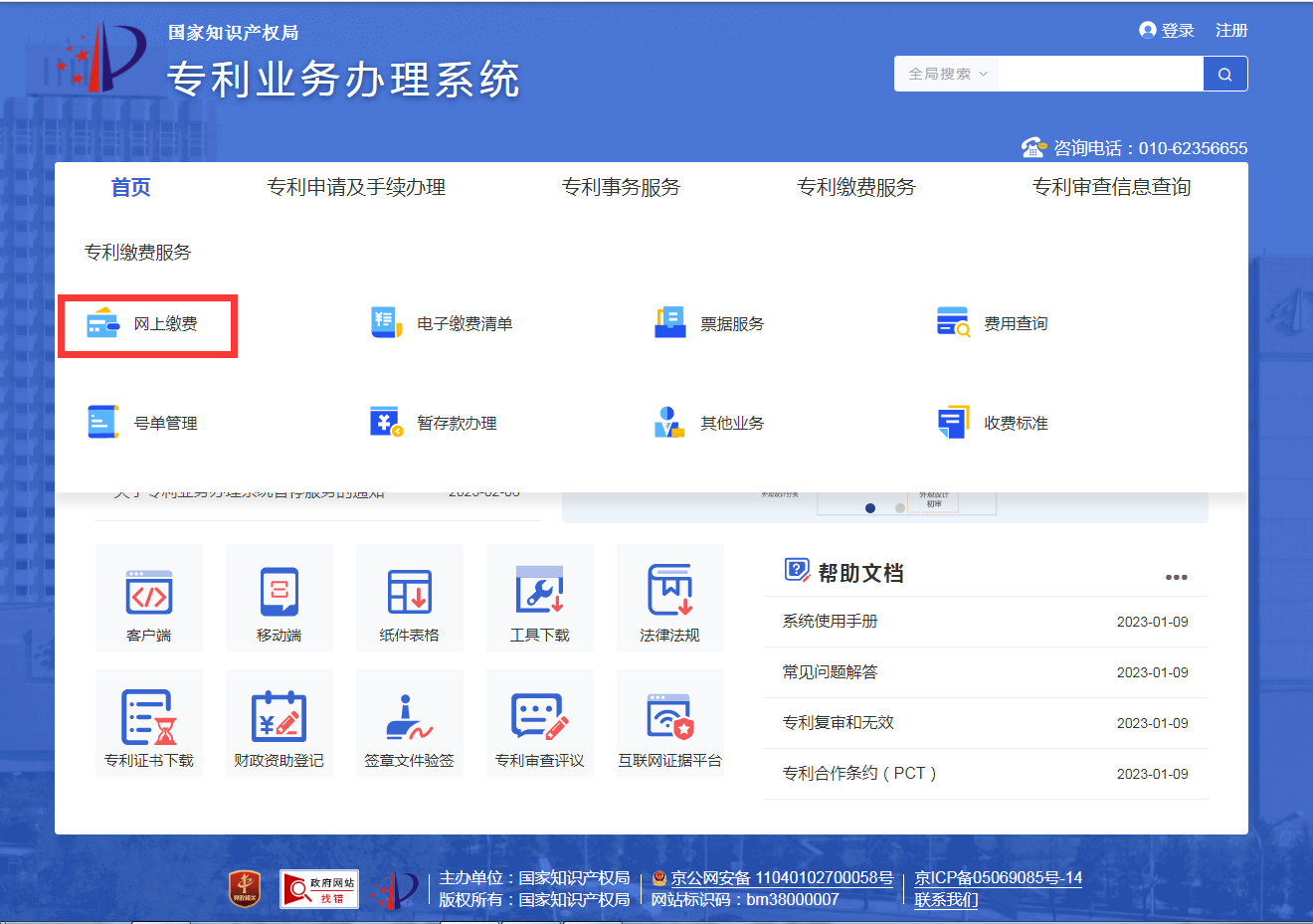 国家局系统已升级，维护期满后，老师们可根据自身需求自行进行缴费。（操作简单）